EK 11NOT : Bu belgeye SAĞLIK RAPORU ve 18 Yaş altı futbolcular için Anne Baba ayrı ise açıklamalı Vukuatlı Nüfus Örneği  eklenmelidir.                                                              FİLİZ LİSANS FORMU	                     2023-2024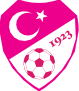                                                               FİLİZ LİSANS FORMU	                     2023-2024                                                              FİLİZ LİSANS FORMU	                     2023-2024T.C.KİMLİK NORESIM    Adı Soyadı   RESIM    Anne Adı      RESIM    Baba AdıRESIM    Doğum Yeri-Tarihi RESIMKULÜP ADI RESIM                                       KULÜP KODU :                                                   KULÜP KODU :                                                   KULÜP KODU :                                                               VELİ MUVAFAKATI                                                                                          VELİ MUVAFAKATI                                                                                          VELİ MUVAFAKATI                                       Velisi bulunduğumuz  yukarıda kimlik bilgileri yazılı olan futbolcunun yurtiçi ve yurtdışında hiçbir kulüpte lisansı olmadığını ...................................... ili ............................................................................................ Spor Kulübü adına 2023-2024 futbol sezonunda lisans çıkartmasına ve futbol oynamasına, deplasman müsabakaları için seyahat etmesine muvafakat eder, TFF tarafından çıkarılan talimatları okuduğumuzu  ve kabul ettiğimizi taahhüt ederiz.                                                                …… / …. / 202….Veli (Anne)                                                                                               Veli (Baba)                                Adı  Soyadı :                                                                                                                     Adı  Soyadı :               İmza :                                                                                                        İmza :Velisi bulunduğumuz  yukarıda kimlik bilgileri yazılı olan futbolcunun yurtiçi ve yurtdışında hiçbir kulüpte lisansı olmadığını ...................................... ili ............................................................................................ Spor Kulübü adına 2023-2024 futbol sezonunda lisans çıkartmasına ve futbol oynamasına, deplasman müsabakaları için seyahat etmesine muvafakat eder, TFF tarafından çıkarılan talimatları okuduğumuzu  ve kabul ettiğimizi taahhüt ederiz.                                                                …… / …. / 202….Veli (Anne)                                                                                               Veli (Baba)                                Adı  Soyadı :                                                                                                                     Adı  Soyadı :               İmza :                                                                                                        İmza :Velisi bulunduğumuz  yukarıda kimlik bilgileri yazılı olan futbolcunun yurtiçi ve yurtdışında hiçbir kulüpte lisansı olmadığını ...................................... ili ............................................................................................ Spor Kulübü adına 2023-2024 futbol sezonunda lisans çıkartmasına ve futbol oynamasına, deplasman müsabakaları için seyahat etmesine muvafakat eder, TFF tarafından çıkarılan talimatları okuduğumuzu  ve kabul ettiğimizi taahhüt ederiz.                                                                …… / …. / 202….Veli (Anne)                                                                                               Veli (Baba)                                Adı  Soyadı :                                                                                                                     Adı  Soyadı :               İmza :                                                                                                        İmza :FUTBOLCU TAAHHÜTNAMESİFUTBOLCU TAAHHÜTNAMESİFUTBOLCU TAAHHÜTNAMESİ     2023 – 2024 Futbol Sezonundan önce yurtiçinde veya yurtdışında hiçbir kulüpte lisanslı olmadığımı …………………………………………………………..      ili ………………………………………………………………………………………………………………………………………………………………………    Spor Kulübüne tescilimin yapılmasını, aksi halde Amatör Futbolcu Lisans ve Transfer, Futbol Müsabaka ve Futbol Disiplin Talimatlarına göre işlem yapılmasını kabul ve taahhüt ederim. Futbolcu                                                                                                   İmzaAdı       :Soyadı :Tarih :     2023 – 2024 Futbol Sezonundan önce yurtiçinde veya yurtdışında hiçbir kulüpte lisanslı olmadığımı …………………………………………………………..      ili ………………………………………………………………………………………………………………………………………………………………………    Spor Kulübüne tescilimin yapılmasını, aksi halde Amatör Futbolcu Lisans ve Transfer, Futbol Müsabaka ve Futbol Disiplin Talimatlarına göre işlem yapılmasını kabul ve taahhüt ederim. Futbolcu                                                                                                   İmzaAdı       :Soyadı :Tarih :     2023 – 2024 Futbol Sezonundan önce yurtiçinde veya yurtdışında hiçbir kulüpte lisanslı olmadığımı …………………………………………………………..      ili ………………………………………………………………………………………………………………………………………………………………………    Spor Kulübüne tescilimin yapılmasını, aksi halde Amatör Futbolcu Lisans ve Transfer, Futbol Müsabaka ve Futbol Disiplin Talimatlarına göre işlem yapılmasını kabul ve taahhüt ederim. Futbolcu                                                                                                   İmzaAdı       :Soyadı :Tarih :KULÜP ONAYI                                     KULÜP ONAYI                                     KULÜP ONAYI                                     Yukarıdaki İmzalar, Velinin/ Futbolcunun kendisine ait olup, adı geçen futbolcunun yurtiçinde ve  yurtdışında lisansı olmadığını ve bu formdaki her türlü biIgi,mühür, imzaların doğru oldugunu,TASKK işlem bedelinin de ödendiğini  onayIarız. Aksi halde, sorumluluğunun kulubümüze ait olduğunu ve hakkımızda Futbol Disiplin Talimatı hükümlerine göre işlem yapılmasını Kabul ve taahhüt ederiz.                  …… / ….  / 202…                                                                                                                                                                                                                                     Kulüp KODU :    ……………………     Kulüp İmza Yetkilisi                                                                                                Kulüp İmza YetkilisiAdı Soyadı     :	                                                                                                         Adı Soyadı     :Kulüp Görevi :                                                                                                          Kulüp Görevi :İmza               :                                                                               Kulüp Mührü             İmza                :Yukarıdaki İmzalar, Velinin/ Futbolcunun kendisine ait olup, adı geçen futbolcunun yurtiçinde ve  yurtdışında lisansı olmadığını ve bu formdaki her türlü biIgi,mühür, imzaların doğru oldugunu,TASKK işlem bedelinin de ödendiğini  onayIarız. Aksi halde, sorumluluğunun kulubümüze ait olduğunu ve hakkımızda Futbol Disiplin Talimatı hükümlerine göre işlem yapılmasını Kabul ve taahhüt ederiz.                  …… / ….  / 202…                                                                                                                                                                                                                                     Kulüp KODU :    ……………………     Kulüp İmza Yetkilisi                                                                                                Kulüp İmza YetkilisiAdı Soyadı     :	                                                                                                         Adı Soyadı     :Kulüp Görevi :                                                                                                          Kulüp Görevi :İmza               :                                                                               Kulüp Mührü             İmza                :Yukarıdaki İmzalar, Velinin/ Futbolcunun kendisine ait olup, adı geçen futbolcunun yurtiçinde ve  yurtdışında lisansı olmadığını ve bu formdaki her türlü biIgi,mühür, imzaların doğru oldugunu,TASKK işlem bedelinin de ödendiğini  onayIarız. Aksi halde, sorumluluğunun kulubümüze ait olduğunu ve hakkımızda Futbol Disiplin Talimatı hükümlerine göre işlem yapılmasını Kabul ve taahhüt ederiz.                  …… / ….  / 202…                                                                                                                                                                                                                                     Kulüp KODU :    ……………………     Kulüp İmza Yetkilisi                                                                                                Kulüp İmza YetkilisiAdı Soyadı     :	                                                                                                         Adı Soyadı     :Kulüp Görevi :                                                                                                          Kulüp Görevi :İmza               :                                                                               Kulüp Mührü             İmza                :